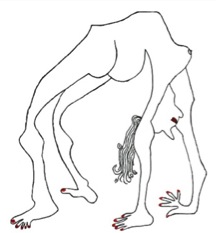 Concept website Worldof30Worldof30 is een platform voor vrouwen van rond de dertig wereldwijd.Op deze website kunnen ze hun eigen levenservaringen delen.OntstaanIn het westen hebben veel mensen, en vooral vrouwen last van het zogenaamde  dertigersdilemma, ook wel quarterlifecrisis genoemd.Jong volwassenen, grofweg tussen de vijfentwintig en vijfendertig, maken een identiteitscrisis door, die zich uit in keuzestress, streven naar perfectie en zingevingvraagstukken.Jette en Ilse, de grondleggers van Worldof30, herkennen dit dertigersdilemma in hun eigen levens en in die van hun omgeving. Ze raakten door dit onderwerp geïntrigeerd. Is het dertigersdilemma typisch een westers probleem? Welke rol speelt welvaart hierin? Of is het iets universeels dat we aan onze biologische klok kunnen wijten?Zij gingen op zoek naar leeftijdsgenoten in het buitenland omdat zij nieuwsgierig waren waar die vrouwen mee worstelen. Het PlatformTijdens hun zoektocht kwamen zij in contact met vrouwen van over de hele wereld. Zo kwamen ze erachter dat vrouwen van rond de dertig in een levensfase zitten waarin ze de balans op willen maken van hun leven. Ze zijn zoekende en willen hun ervaringen, dilemma's en onzekerheden delen met hun leeftijdgenoten. Jette en Ilse ontwikkelen daarom een internationaal platform voor vrouwen van rond de dertig wereldwijd. Hier kunnen zij hun levenservaringen met elkaar delen, ze komen in contact met vrouwen uit andere culturen en leren zo vanuit een ander perspectief naar de wereld en naar hun eigen leven te kijken. Samenwerkingen	Worldof30 gaat een bijzondere samenwerking aan met ontwikkelingshulp organisaties. Zij geeft vrouwen uit onder andere ontwikkelingslanden een platform om hun persoonlijke verhaal te vertellen. Zo krijgen zij een stem en een gezicht.Door deze individuele verhalen, krijgt het publiek meer inzicht in de persoonlijke situaties van vrouwen uit ontwikkelingsgebieden.Voor dit project zijn wij een samenwerking aangegaan met onder andere ontwikkelingsorganisaties zoals Mamma Cash, Hivos en Melania foundation.Daarnaast gaat Worldof30 ook samenwerkingen aan met mediaopleidingen en -bedrijven zoals HkU, De Wereldomroep en AfricaInteractive. Verder werken wij samen met FemaleFactor.nl en Zinweb.nl. We zijn nog op zoek naar meer partners in Ontwikkelingshulp, Internationale Mediaopleidingen en Internationale vrouwenorganisaties.De WebsiteDe website wordt een videoblog platform. Iedere twee weken wordt er een nieuwe actuele Topic gepost, waar het publiek op kan reageren. Op de front page kun je de laatste Topic bekijken en de filmpjes met reacties. Deze reacties zijn 2 minuten-filmpjes die de bezoekers zelf op de site kunnen maken. Die filmpjes zijn voor iedereen te zien, en door op een filmpje te klikken, kun je de reactie bekijken. Daarnaast kun je ook filmpjes opzoeken die horen bij Topics die al geweest zijn. Je kunt dan selecteren per Topic of bijvoorbeeld per Land.  Op deze manier kun je de reacties goed met elkaar vergelijken en zien hoe mensen in een andere cultuur tegen een bepaald onderwerp aankijken.TopicsDe topics zullen een actuele inslag hebben. Een voorbeeld van een topic is bijvoorbeeld:In Amsterdam 50% of all marriages fail. This is a reason why a lot of people in Amsterdam don’t get married. What do you think about being single?Daarnaast is het publiek vrij om zelf onderwerpen aan te dragen. De 5 populairste worden op de frontpage gezet. Hier kan het publiek op stemmen. Het onderwerp met de meeste stemmen zal de volgende Topic worden.ReagerenAls je wilt reageren op een Topic of op het filmpje van iemand anders, kun je je eigen filmpje opnemen.Het enige wat je hoeft te doen, is een korte profiel aanmaken met; naam, leeftijd en land. Vervolgens kun je je filmpje opnemen via de website: met een druk op de knop film je jezelf via de webcam. Ook kun je gemakkelijk een filmpje uploaden vanaf je telefoon of camera. Iedereen die een filmpje instuurt, wordt Topic-reporter. De filmpjes moeten aan een paar eisen voldoen:Het filmpje mag niet langer duren dan 2 minuten. Het filmpje moet over de betreffende topic gaan Het filmpje moet in het Engels zijn De vrouw in het filmpje moet tussen de 26 en 36 jaar oud zijn.Topic-reporterWorldof30 heeft een nauwe samenwerking met internationale mediaopleidingen. Reporters en aspirant reporters kunnen zich op dit platform bekwamen in het maken van korte reportages over vrouwen van rond de dertig en zo een professioneel portfolio opbouwen.Op de site is voor iedere Topic-reporter ruimte voor een profiel. Hierop kan hij of zij meer persoonlijke informatie kwijt en kan hij of zij zich profileren met zelfgemaakte filmpjes.